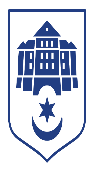 ТЕРНОПІЛЬСЬКА МІСЬКА РАДАТЕРНОПІЛЬСЬКИЙ МІСЬКИЙ
ТЕРИТОРІАЛЬНИЙ ЦЕНТР СОЦІАЛЬНОГО ОБСЛУГОВУВАННЯ
НАСЕЛЕННЯ (НАДАННЯ СОЦІАЛЬНИХ ПОСЛУГ)
м. Тернопіль, вул. Лисенка, 8, 46002 тел.: (0352) 23 56 68, e-mail: ternopil.tercenter@gmail.com 	В Тернопільському міському територіальному центрі соціального обслуговування населення (надання соціальних послуг) за поточний тиждень проведена наступна робота:надано безкоштовне харчування 60 особам старшого віку та людям з інвалідністю в благодійній їдальні;надано 36  послуг «соціального таксі»;надано 25 перукарських послуг;відділенням соціальної допомоги вдома надаються соціальні послуги підопічним територіального центру постійно;проводиться видача натуральної допомоги у вигляді продуктових наборів,  видано   730    наборів; здійснюється  видача термобілизни та індивідуальних аптечок військовослужбовцям постійно;відвідувачі територіального центру взяли участь у проєкті «Здорові люди», заняттях з психологом, ігрових клубах, репетиціях з хором;у рамках Університету ІІІ віку  відбулось навчання з факультету «Комп’ютерна грамотність»;відвідувачі територіального центру долучилися до відділення ВБО «Турбота про літніх в Україні» та пошили 120 наборів постільної білизни, яку передали у Петриківський обласний геріатричний пансіонат;з нагоди Дня матері, для відвідувачок територіального центру відбувся бранч на теплоходів «Капітан Парій». Директор центру					  		Ірина СЕМАНИШИНЛеся Фелик 0671729002